Оценочные материалы для проведения промежуточной аттестации  8 класс геометрия№ п/пПредметные результаты(проверяемые умения и виды деятельности)Предметные результаты(проверяемые умения и виды деятельности)Проверяемые элементы содержанияУчебное задание№ п/п«Выпускник научится»«Выпускник получит возможность научиться»Проверяемые элементы содержанияУчебное задание1Оперировать на базовом уровне понятиями геометрических фигур; применять для решения задач геометрические факты; решать задачи на нахождение геометрических величин.Владеть стандартной классификацией плоских фигур (четырёхугольников).Параллелограмм, свойство противолежащих сторон параллелограмма, свойство противолежащих углов параллелограмма.Один из углов параллелограмма в 3 раза меньше другого. Найдите углы параллелограмма.Периметр параллелограмма 48 см.  Найдите его стороны, если одна из них в 2 раза больше другой.2Оперировать на базовом уровне понятиями геометрических фигур; применять для решения задач геометрические факты; решать задачи на нахождение геометрических величин.Владеть стандартной классификацией плоских фигур (четырёхугольников).Трапеция, основание трапеции, боковые стороны трапеции.Средняя линия трапеции, свойство средней линии трапеции.Одно из оснований трапеции на 6 см больше другого, а её средняя линия равна 9 см. Найдите основания трапеции.Основания трапеции относятся как 4:5, а средняя линия равна 9 см. Найдите основания трапеции.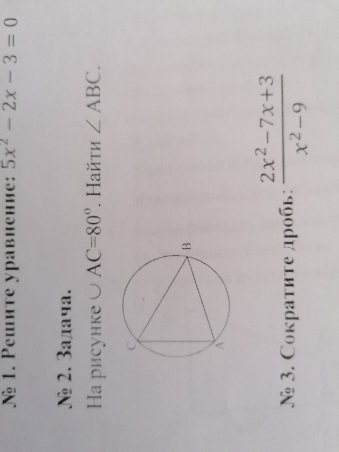 3Извлекать информацию о геометрических фигурах, представленную на чертежах в явном виде. Оперировать на базовом уровне понятиями: вписанный угол, градусная мера вписанного угла.Вписанный угол; свойство градусной меры вписанного угла. На рисунке ◡AС=80о. Найдите ∠АВС.На рисунке ◡ВС=160о. Найдите ∠ВАС. 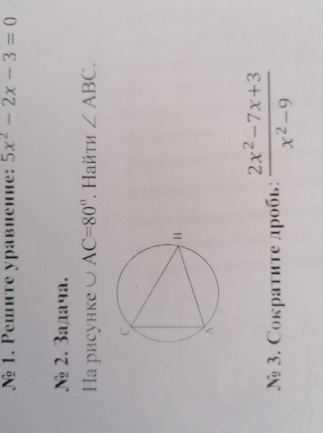 4Применять теорему Пифагора для нахождения элементов треугольника. Составлять выражение по условию задачи, строить и исследовать простейшие математические модели. Решать и обосновывать свое решение задач (выделять математическую основу).Катеты и гипотенуза в прямоугольном треугольнике. Теорема Пифагора.В прямоугольном треугольнике катеты равны 20 см и 21 см. Найдите гипотенузу треугольника.В прямоугольном треугольнике катеты равны 15 см и 8 см. Найдите гипотенузу треугольника.5Извлекать информацию о геометрических фигурах, представленную на чертежах в явном виде.Оперировать понятиями: подобие фигур, подобные фигуры, подобные треугольники. Применять теоремы признаки подобия треугольников.Соответственные стороны, подобные треугольники, коэффициент подобия, лемма о подобных треугольниках. Признаки  подобия треугольников.ВЕ=20 см, ЕС = 8 см, ТС=10 см. Найдите АС.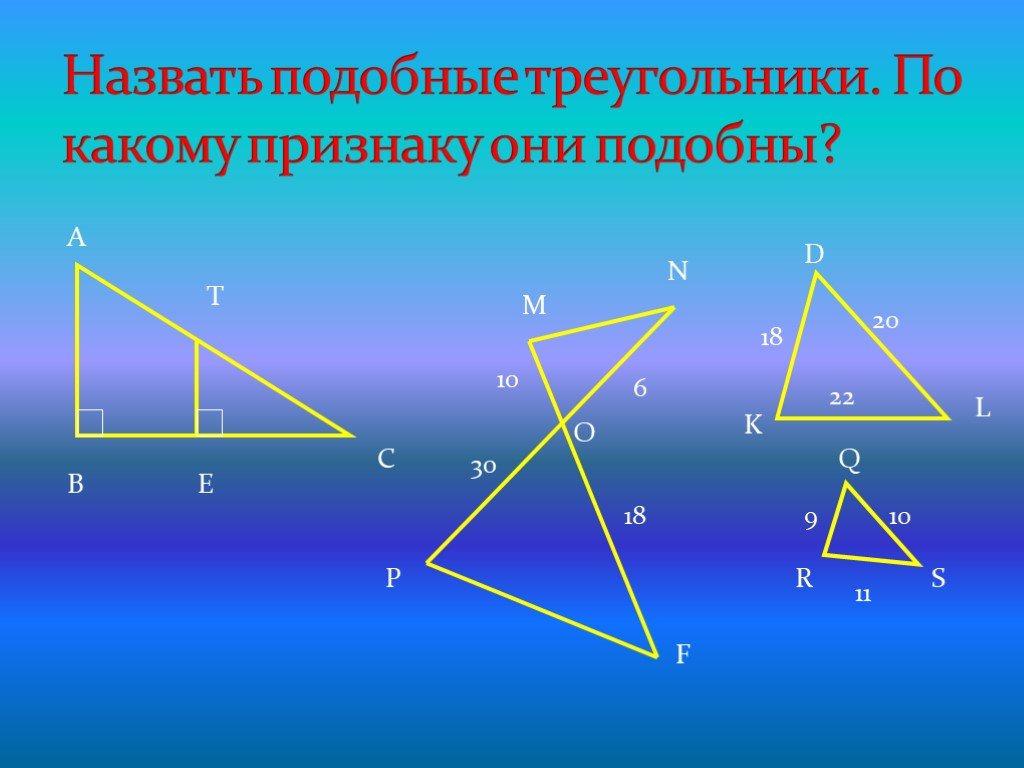 Используя данные рисунка, найдите длины отрезков СО и ВО. 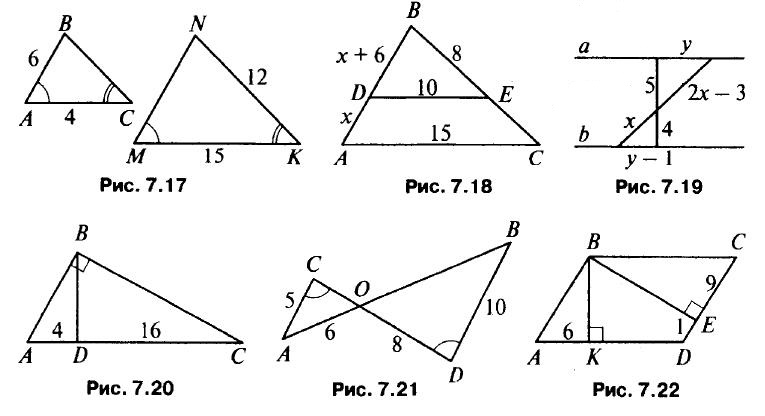 